Document de séance<NoDocSe>B8-1025/2016</NoDocSe><Date>{12/04/2016}12.4.2016</Date><TitreType>PROPOSITION DE RÉSOLUTION</TitreType><TitreRecueil>déposée conformément à l’article 133 du règlement</TitreRecueil><Titre>sur la fermeture de l’Agence européenne pour l’environnement</Titre><Depute>Sophie Montel, Florian Philippot</Depute>B8-1025/2016Proposition de résolution du Parlement européen sur la fermeture de l’Agence européenne pour l’environnementLe Parlement européen,–	vu l’article 133 de son règlement,A.	considérant qu’en 2014, l’Agence européenne pour l’environnement a coûté plus de 52 millions d’euros;B.	considérant que l’utilité de cette agence n’est pas évidente et demande à être démontrée;C.	considérant enfin que la politique en matière de protection de l’environnement peut parfaitement être assurée au niveau des États membres;1.	demande à la Commission de réfléchir aux modalités et aux conséquences d’une éventuelle fermeture de l’Agence européenne pour l’environnement.Parlement européen2014-2019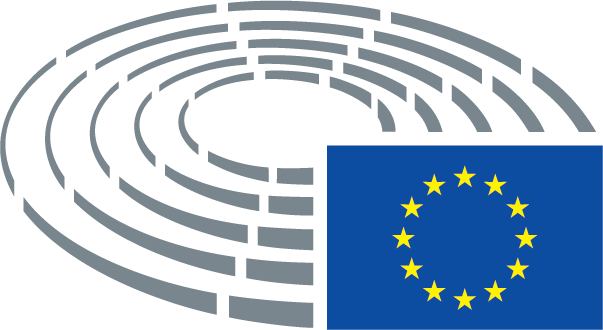 